BOŽIČNI OKRASKI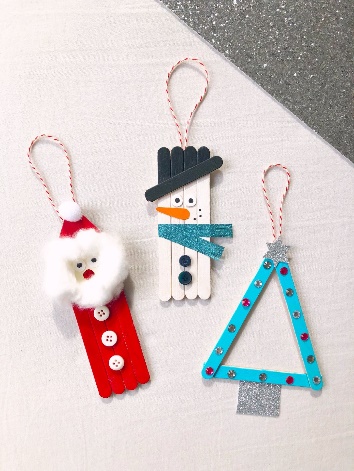 Potrebovali boste:Lesene palčke od lučkRdečo in črno barvoLepiloBel in rdeč papirBel cofek3 gumbeVatoVrvicoKorak za korakom:Štiri palčke pobarvajte z rdečo barvo.Ko se barva posuši, na zgornjo in spodnjo stran palčk prilepite krajše palčke.Na zgornji del rdečih palčk z lepilom prilepite manjši kvadratni kos belega papirja (to bo božičkov obraz).Iz rdečega papirja izrežite trikotnik in na vrh prilepite bel cofek. Kapo sedaj nalepite na pravo mesto.Na bel kvadrat sedaj narišite dve črni piki (oči).Rdečo pika na sredini belega papirja bo služila kot božičkov nos.Nalepite še tri gumbe.Iz vate oblikujte božičkovo brado.Odrežite vrvico in jo pritrdite na zgornji del božička (tako, da ustvarite obesek).